Miyazaki International CollegeCourse SyllabusFall 2022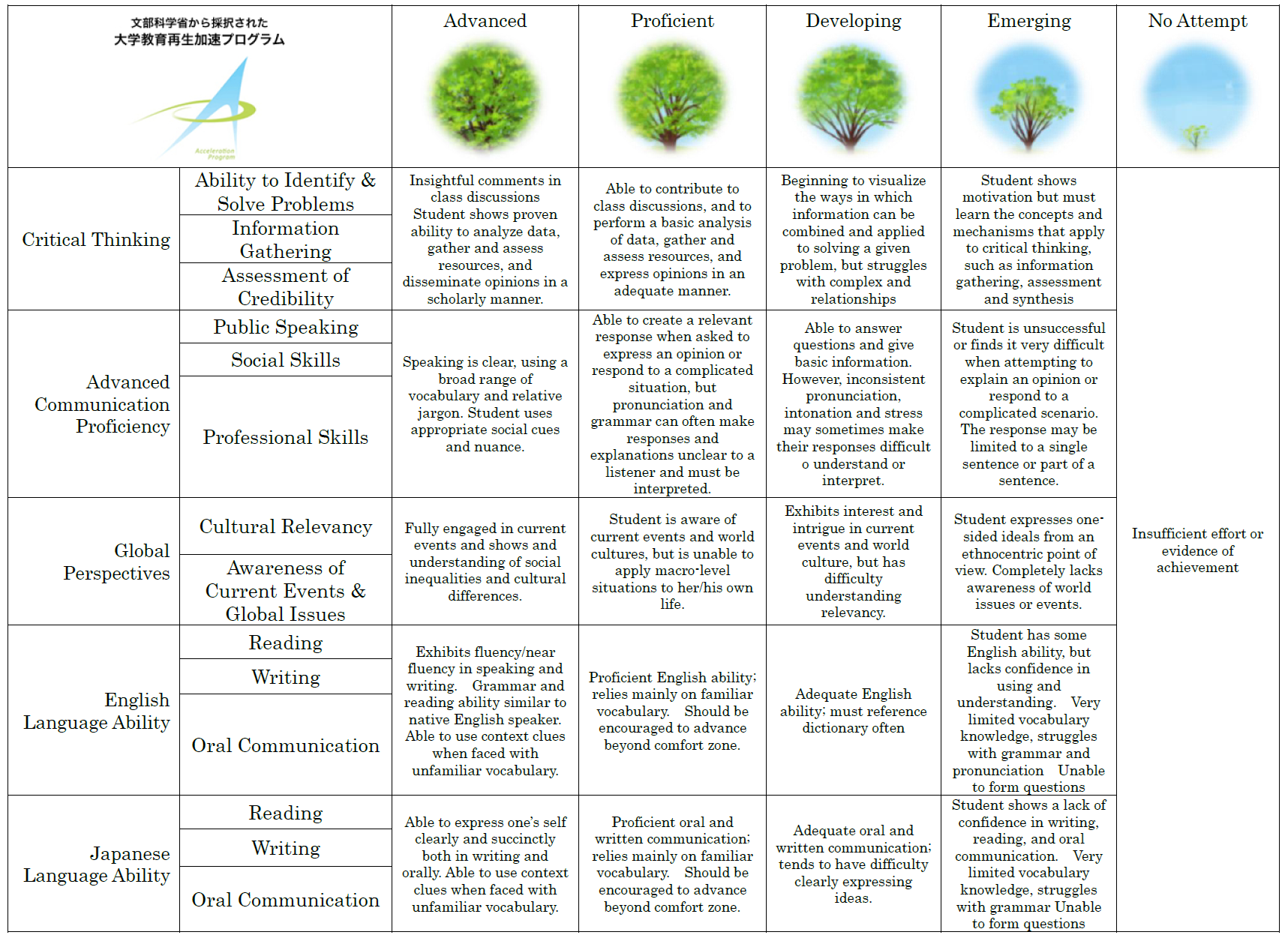 Course Title ( Credits )SAB201 English (ESL) (6 credits)Course Designation for TCN/ALanguage TeachersLanguage TeachersInstructorRebecca SchmidtE-mail addressrschmidt@sky.miyazaki-mic.ac.jpOffice/ExtMIC1-401 / 3726Office hoursMon, Tue, Thu 16:15 – 17:15 or by appointment.InstructorEllen HeadE-mail addressehead@ sky.miyazaki-mic.ac.jpOffice/ExtMIC1-205 / 3715Office hoursMon, Tue, Thu 16:15 – 17:15 or by appointment.InstructorJason AdachiE-mail addressjadachi@ sky.miyazaki-mic.ac.jpOffice/ExtMIC2-205 / 3782Office hoursMon, Tue, Thu 16:15 – 17:15 or by appointment.Course Description:Course Description:Course Description:Intensive practice in English speaking, reading, writing, and listening. Students are placed in classes according to their level of English proficiency.This sophomore course focused on developing language and test-taking skills to help students achieve the highest TOEIC score possible by the end-of-semester. Students will broaden their knowledge of vocabulary and grammar while practicing their reading and listening skills.Intensive practice in English speaking, reading, writing, and listening. Students are placed in classes according to their level of English proficiency.This sophomore course focused on developing language and test-taking skills to help students achieve the highest TOEIC score possible by the end-of-semester. Students will broaden their knowledge of vocabulary and grammar while practicing their reading and listening skills.Intensive practice in English speaking, reading, writing, and listening. Students are placed in classes according to their level of English proficiency.This sophomore course focused on developing language and test-taking skills to help students achieve the highest TOEIC score possible by the end-of-semester. Students will broaden their knowledge of vocabulary and grammar while practicing their reading and listening skills.Course Objectives:Course Objectives:Course Objectives:This course aims at improving students’ language skills in all 4 areas: Speaking, listening, reading, and writing.In addition, students use the many assignments from this course to build up their Study Abroad English portfolio (minimum 3750 words).This course aims at improving students’ language skills in all 4 areas: Speaking, listening, reading, and writing.In addition, students use the many assignments from this course to build up their Study Abroad English portfolio (minimum 3750 words).This course aims at improving students’ language skills in all 4 areas: Speaking, listening, reading, and writing.In addition, students use the many assignments from this course to build up their Study Abroad English portfolio (minimum 3750 words).Teaching Methodology:Teaching Methodology:Teaching Methodology:Course objectives will be achieved through a variety of active learning teaching strategies, including but not limited to:Course objectives will be achieved through a variety of active learning teaching strategies, including but not limited to:Course objectives will be achieved through a variety of active learning teaching strategies, including but not limited to:Course Schedule (the lesson order will be different according to your section number)Course Schedule (the lesson order will be different according to your section number)Course Schedule (the lesson order will be different according to your section number)Final ExamRequired Materials:Required Materials:Required Materials:This course uses the following textbooks:Four Corners 2nd Edition Level 3 Student's Book A with Online Self-Study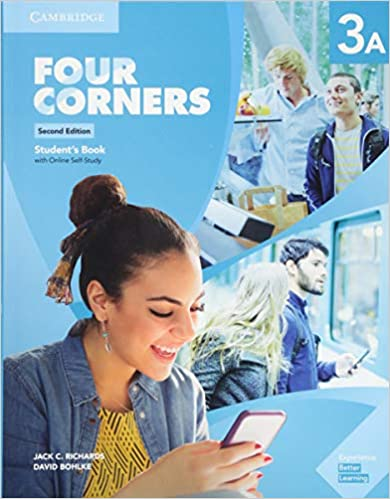 ISBN: 9781108559805SUCCESSFUL KEYS TO THE TOEIC L/R TEST - GOAL→600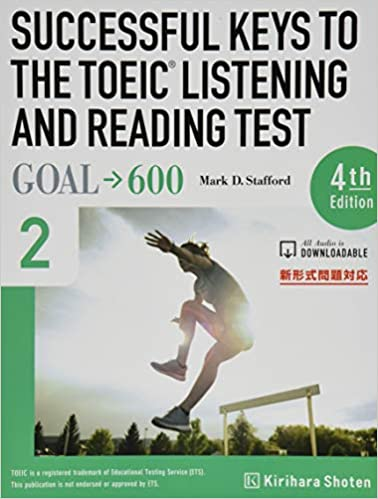 ISBN: 9784342552632Students are expected to have the textbook by the time the course starts.This course uses the following textbooks:Four Corners 2nd Edition Level 3 Student's Book A with Online Self-StudyISBN: 9781108559805SUCCESSFUL KEYS TO THE TOEIC L/R TEST - GOAL→600ISBN: 9784342552632Students are expected to have the textbook by the time the course starts.This course uses the following textbooks:Four Corners 2nd Edition Level 3 Student's Book A with Online Self-StudyISBN: 9781108559805SUCCESSFUL KEYS TO THE TOEIC L/R TEST - GOAL→600ISBN: 9784342552632Students are expected to have the textbook by the time the course starts.Course Policies (Attendance, etc.)Course Policies (Attendance, etc.)Course Policies (Attendance, etc.)Student ResponsibilitiesAs a class member, you are responsible for attending all classes and arriving on time, for participating as a member of a group, and for completing and handing in all assigned work. Attendance and LatenessYou can be absent a maximum of 10 times. Credit cannot be granted to students who have more than 10 absences, even if the final work is extremely good!If you are more than 20 minutes late, you will be given an absenceTwo lateness are equal to one absenceIf you sum up more than 10 absences (e.g. 9 absences and 3 lateness), you will receive an “X” grade, and will have to take the course again next year.HomeworkThe homework should be handed in at the beginning of every class. All homework submitted after that will not be considered.Excused AbsencesWhenever possible, plan in advance and ask the instructors for the material of the class you are going to be absent. Homework and project deadlines will not be changed nor postponed, so plan ahead of time if you have to be absent for a class. Exceptional cases exist, so be sure to talk to the instructor if you have any questions/doubts.Late AssignmentsIt is your responsibility to look for the course instructor and check what assignments are due.
Also, if you miss a class, it is your responsibility to contact the instructor to get handouts and explanations (missing a class is no excuse for not handing in homework).Plagiarism and Intellectual HonestyPlagiarism is representing someone else's intellectual property, words, ideas, or images, as your own. It is a very serious academic offense and plagiarized work is not accepted in this course. Ask one of the instructors if you have any questions about this. You are responsible for understanding what plagiarism is and knowing how to avoid it in your work.Student ResponsibilitiesAs a class member, you are responsible for attending all classes and arriving on time, for participating as a member of a group, and for completing and handing in all assigned work. Attendance and LatenessYou can be absent a maximum of 10 times. Credit cannot be granted to students who have more than 10 absences, even if the final work is extremely good!If you are more than 20 minutes late, you will be given an absenceTwo lateness are equal to one absenceIf you sum up more than 10 absences (e.g. 9 absences and 3 lateness), you will receive an “X” grade, and will have to take the course again next year.HomeworkThe homework should be handed in at the beginning of every class. All homework submitted after that will not be considered.Excused AbsencesWhenever possible, plan in advance and ask the instructors for the material of the class you are going to be absent. Homework and project deadlines will not be changed nor postponed, so plan ahead of time if you have to be absent for a class. Exceptional cases exist, so be sure to talk to the instructor if you have any questions/doubts.Late AssignmentsIt is your responsibility to look for the course instructor and check what assignments are due.
Also, if you miss a class, it is your responsibility to contact the instructor to get handouts and explanations (missing a class is no excuse for not handing in homework).Plagiarism and Intellectual HonestyPlagiarism is representing someone else's intellectual property, words, ideas, or images, as your own. It is a very serious academic offense and plagiarized work is not accepted in this course. Ask one of the instructors if you have any questions about this. You are responsible for understanding what plagiarism is and knowing how to avoid it in your work.Student ResponsibilitiesAs a class member, you are responsible for attending all classes and arriving on time, for participating as a member of a group, and for completing and handing in all assigned work. Attendance and LatenessYou can be absent a maximum of 10 times. Credit cannot be granted to students who have more than 10 absences, even if the final work is extremely good!If you are more than 20 minutes late, you will be given an absenceTwo lateness are equal to one absenceIf you sum up more than 10 absences (e.g. 9 absences and 3 lateness), you will receive an “X” grade, and will have to take the course again next year.HomeworkThe homework should be handed in at the beginning of every class. All homework submitted after that will not be considered.Excused AbsencesWhenever possible, plan in advance and ask the instructors for the material of the class you are going to be absent. Homework and project deadlines will not be changed nor postponed, so plan ahead of time if you have to be absent for a class. Exceptional cases exist, so be sure to talk to the instructor if you have any questions/doubts.Late AssignmentsIt is your responsibility to look for the course instructor and check what assignments are due.
Also, if you miss a class, it is your responsibility to contact the instructor to get handouts and explanations (missing a class is no excuse for not handing in homework).Plagiarism and Intellectual HonestyPlagiarism is representing someone else's intellectual property, words, ideas, or images, as your own. It is a very serious academic offense and plagiarized work is not accepted in this course. Ask one of the instructors if you have any questions about this. You are responsible for understanding what plagiarism is and knowing how to avoid it in your work.Class Preparation and ReviewClass Preparation and ReviewClass Preparation and ReviewStudents are expected to spend at least one hour preparing for every hour of lesson, and one hour reviewing and doing homework. Make sure you review your notes after each class and make sure you understand the topics covered. Instructors are available outside the classroom in case students need additional assistance (Please check office hours on the first page of this syllabus).Very often, you will have homework assignments. Make sure you review those before coming to the next class. Also, check the class Content/Activities so you can be prepared for the class.Students are expected to spend at least one hour preparing for every hour of lesson, and one hour reviewing and doing homework. Make sure you review your notes after each class and make sure you understand the topics covered. Instructors are available outside the classroom in case students need additional assistance (Please check office hours on the first page of this syllabus).Very often, you will have homework assignments. Make sure you review those before coming to the next class. Also, check the class Content/Activities so you can be prepared for the class.Students are expected to spend at least one hour preparing for every hour of lesson, and one hour reviewing and doing homework. Make sure you review your notes after each class and make sure you understand the topics covered. Instructors are available outside the classroom in case students need additional assistance (Please check office hours on the first page of this syllabus).Very often, you will have homework assignments. Make sure you review those before coming to the next class. Also, check the class Content/Activities so you can be prepared for the class.Grades and Grading StandardsGrades and Grading StandardsGrades and Grading StandardsHomework: 30%Participation: 30%Final report submission (3750 words): 40%This is a Pass/Fail course. Students who receive less than 60% on their grading or fail to submit a final report, will receive an “X” grade, and will have to take the course again next year.Homework: 30%Participation: 30%Final report submission (3750 words): 40%This is a Pass/Fail course. Students who receive less than 60% on their grading or fail to submit a final report, will receive an “X” grade, and will have to take the course again next year.Homework: 30%Participation: 30%Final report submission (3750 words): 40%This is a Pass/Fail course. Students who receive less than 60% on their grading or fail to submit a final report, will receive an “X” grade, and will have to take the course again next year.Methods of Feedback:Methods of Feedback:Methods of Feedback:Homework assignments will be graded and returned within two weeks of submission. Additional comments and feedback will be given verbally in class, but students are encouraged to come to instructor’s office during office hours in case extra explanations are needed.Homework assignments will be graded and returned within two weeks of submission. Additional comments and feedback will be given verbally in class, but students are encouraged to come to instructor’s office during office hours in case extra explanations are needed.Homework assignments will be graded and returned within two weeks of submission. Additional comments and feedback will be given verbally in class, but students are encouraged to come to instructor’s office during office hours in case extra explanations are needed.Diploma Policy Objectives:Diploma Policy Objectives:Diploma Policy Objectives:Work completed in this course helps students achieve the following Diploma Policy objective(s):1.Advanced thinking skills (comparison, analysis, synthesis, and evaluation) based on critical thinking (critical and analytic thought)2.The ability to understand and accept different cultures developed through acquisition of a broad knowledge and comparison of the cultures of Japan and other nations3.The ability to identify and solve problems Work completed in this course helps students achieve the following Diploma Policy objective(s):1.Advanced thinking skills (comparison, analysis, synthesis, and evaluation) based on critical thinking (critical and analytic thought)2.The ability to understand and accept different cultures developed through acquisition of a broad knowledge and comparison of the cultures of Japan and other nations3.The ability to identify and solve problems Work completed in this course helps students achieve the following Diploma Policy objective(s):1.Advanced thinking skills (comparison, analysis, synthesis, and evaluation) based on critical thinking (critical and analytic thought)2.The ability to understand and accept different cultures developed through acquisition of a broad knowledge and comparison of the cultures of Japan and other nations3.The ability to identify and solve problems Notes:Notes:Notes: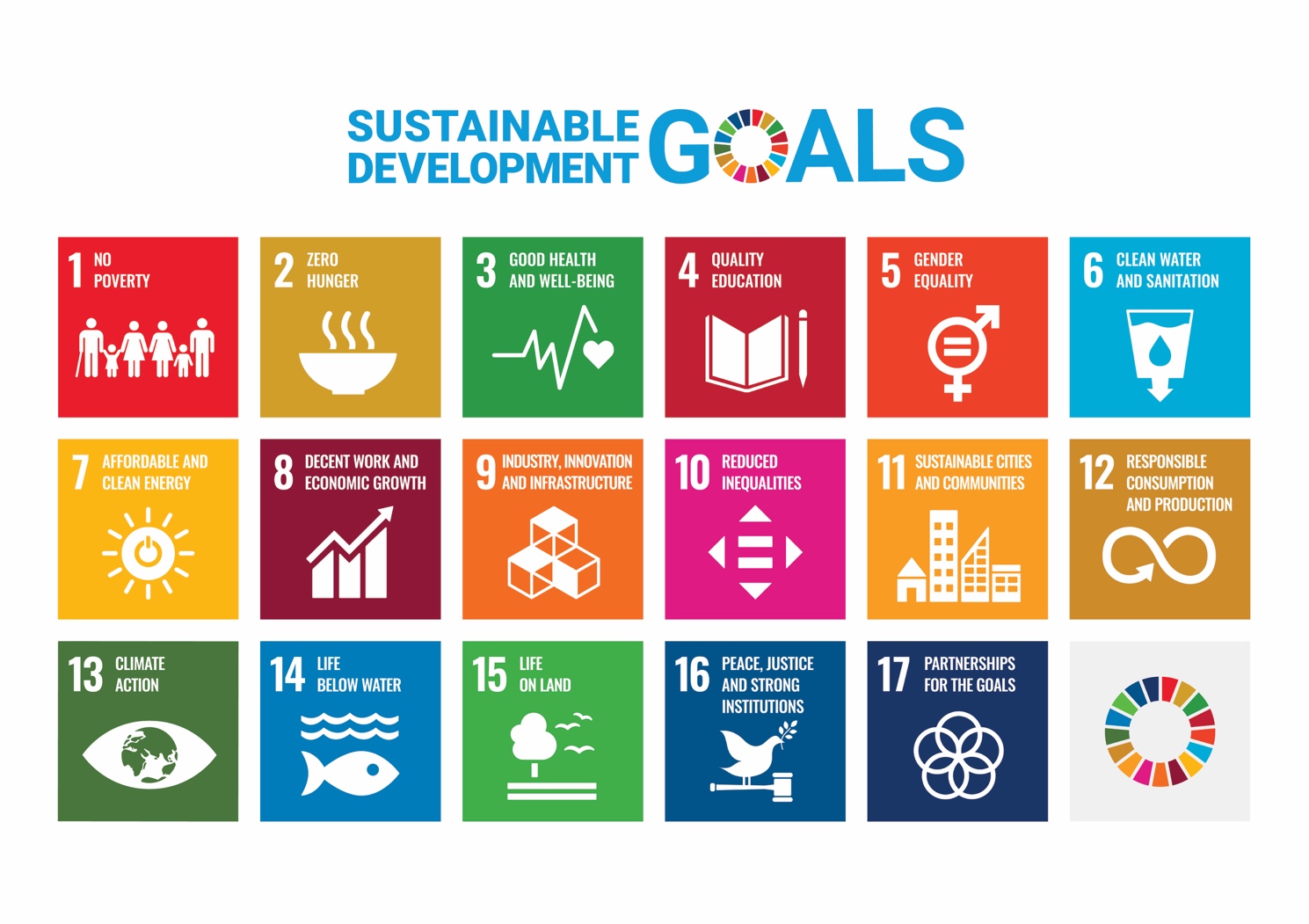 The content of classes can be connected to many SDGs. Instructors will encourage students to make these connections when writing their homework assignments and/or in the final report.The content of classes can be connected to many SDGs. Instructors will encourage students to make these connections when writing their homework assignments and/or in the final report.The content of classes can be connected to many SDGs. Instructors will encourage students to make these connections when writing their homework assignments and/or in the final report.